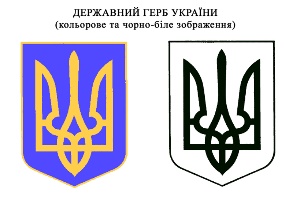 УКРАЇНАПРИЛУЦЬКА МІСЬКА РАДА ЧЕРНІГІВСЬКОЇ ОБЛАСТІкомунальна установа «Прилуцький центрпрофесійного розвитку педагогічних працівників»вул. Вокзальна, 24, м. Прилуки, 17500, тел. (04637)7-35-15, http://pcprpp.uopmr.gov.ua, e-mail: pcprpp@uopmr.gov.ua, код ЄДРПОУ 43902877Директорам ЗЗСОПрилуцький центр професійного розвитку педагогічних працівників надає рекомендації щодо створення індивідуальної траєкторії професійного розвитку педагога закладу загальної середньої освіти.Додаток: документ на  5 арк.Директор							Світлана ЧЕРНЯКОВА .Вих. від 22.10.2021 № 79/01-04	Як створити індивідуальну траєкторію професійного розвитку педагога закладу загальної  середньої освіти?Основні нормативно-правові документи Закон України «Про освіту», Закон України «Про повну загальну середню освіту»,Постанова КМ «Деякі питання професійного розвитку педагогічних працівників » від 29.07.2020 Професійний стандарт за професіями «Вчитель початкових класів закладу загальної середньої освіти», «Вчитель   закладу загальної середньої освіти»,   «Вчитель з початкової освіти(з дипломом молодшого спеціаліста)». Траєкторія професійного розвитку педагогічного працівника — персональний шлях реалізації професійного потенціалу педагогічного працівника, що ґрунтується на його вільному виборі закладу освіти, установи, організації, іншого суб’єкта освітньої діяльності, видів, форм, темпу здобуття освіти та освітньої програми в межах здобуття освіти дорослих.Індивідуальний освітній маршрут педагога  -  диференційована освітня програма, яка забезпечує педагогу позиції суб'єкта вибору, розробки та реалізації особистої програми розвитку професійної компетентності при здійсненні науково-методичного супроводу його професійного розвитку.У Законі України «Про освіту» (ст. 53,54, 59)   утверджено право вчителя на навчання упродовж життя та академічну мобільність, вибір видів і форм професійного зростання, суб’єктів освітньої діяльності. Зазначимо, що законодавець розглядає педагогічного працівника як здобувача (а не отримувача) освіти.   Педагогічний працівник має право на індивідуальну освітню траєкторію (ст. 53). - «…персональний шлях реалізації освітнього потенціалу здобувача освіти, що формується з урахуванням його здібностей, можливостей і досвіду, ґрунтується на виборі здобувачем освіти видів, форм і темпу здобуття освіти, суб’єктів освітньої діяльності та запропонованих ними освітніх програм, навчання дисциплін і рівня їх складності, методів і засобів навчання»  Алгоритм індивідуального освітнього  маршруту:Крок 1. Самооцінювання.Крок 2. Визначення професійних завдань, які необхідно розв’язати.Крок 3. З’ясування знань і умінь, необхідних для розв’язання поставлених завдань.Крок 4. Визначення  дій для  реалізації розв’язання професійних завдань.Крок 5. Формулювання  очікуваних  результатів.Пропонуємо матеріали для проведення самооцінювання- Анкета  самооцінювання учасником сертифікації власної педагогічної майстерності  2020 .- Анкета самооцінювання учасником сертифікації власної педагогічної майстерності  2021.- Абетка для директора. Рекомендації до побудови внутрішньої системи забезпечення якості освіти у ЗЗСО. Київ – 2021.  Додаток 6. ч. ІІІ. Перелік тверджень для самоаналізу вчителем власної професійної діяльності  (ст. 74-76).- Професійний стандарт за професіями «Вчитель початкових класів закладу загальної середньої освіти», «Вчитель закладу загальної середньої освіти», «Вчитель з початкової освіти (з дипломом молодшого спеціаліста)».  Р.7. Орієнтовний опис професійних компетентностей вчителя відповідно до кваліфікаційних категорій педагогічних працівників.Основні принципи побудови індивідуального маршруту педагога:індивідуалізація — цільова частина науково-методичної теми обумовлена освітніми потребами здобувачів освіти  та фаховими потребами педагога;розвиток — на підставі результатів діагностики визначення проблеми і завдань, які має розв’язати педагог, аби набути відповідних компетенцій і оптимізувати роботу з групою;діяльність — намічаємо дії, що дадуть змогу педагогу досягти очікуваних результатів. Оформити їх можна у вигляді дорожньої карти. 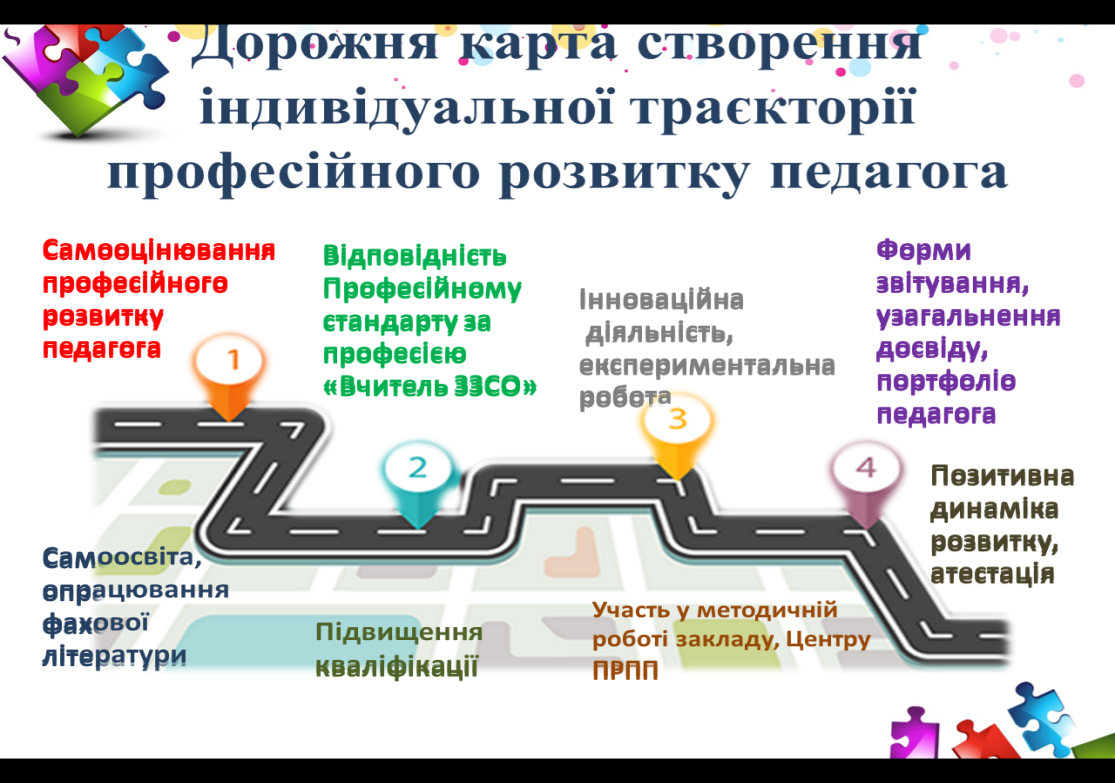 Відповідно до Закону України «Про освіту»  ст. 8 визначені наступні види освіти: формальна, неформальна та інформальна. Для педагога вони є необхідними, у сукупності складають індивідуальну освітню траєкторію професійного розвитку педагога.Формальна освіта - це освіта, яка здобувається за освітніми програмами відповідно до визначених законодавством рівнів освіти, галузей знань, спеціальностей (професій) і передбачає досягнення здобувачами освіти визначених стандартами освіти результатів навчання відповідного рівня освіти та здобуття кваліфікацій, що визнаються державою.Неформальна освіта - це освіта, яка здобувається, як правило, за освітніми програмами та не передбачає присудження визнаних державою освітніх кваліфікацій за рівнями освіти, але може завершуватися присвоєнням професійних та/або набуттям часткових освітніх кваліфікацій.Інформальна освіта (самоосвіта) - це освіта, яка передбачає самоорганізоване здобуття особою певних компетентностей, зокрема під час повсякденної діяльності, пов’язаної з професійною, громадською або іншою діяльністю, родиною чи дозвіллям.Безперервний професійний розвиток - це безперервний процес навчання та вдосконалення професійних компетентностей фахівців після здобуття вищої та/або післядипломної освіти, що дає змогу фахівцю підтримувати або покращувати стандарти професійної діяльності і триває впродовж усього періоду його професійної діяльності.Професійний розвиток педагогічних працівників передбачає постійну самоосвіту, участь у програмах підвищення кваліфікації та будь-які інші види і форми професійного зростання. Заклади освіти, в яких працюють педагогічні працівники, сприяють їхньому професійному розвитку та підвищенню кваліфікації.Підвищення кваліфікації може здійснюватися за різними видами (навчання за освітньою програмою, стажування, участь у сертифікаційних програмах, тренінгах, семінарах, семінарах-практикумах, семінарах-нарадах, семінарах-тренінгах, вебінарах, майстер-класах тощо) та у різних формах (інституційна, дуальна, на робочому місці (на виробництві) тощо).Основними напрямами підвищення кваліфікації є: - розвиток професійних компетентностей (знання навчального предмета, фахових методик, технологій);- формування у здобувачів освіти спільних для ключових компетентностей вмінь, визначених частиною першою статті 12 Закону України «Про освіту»;- психолого - фізіологічні особливості здобувачів освіти певного віку, основи андрагогіки;- створення безпечного та інклюзивного освітнього середовища, особливості (специфіка) інклюзивного навчання, забезпечення додаткової підтримки в освітньому процесі дітей з особливими освітніми потребами;- використання інформаційно-комунікативних та цифрових технологій в освітньому процесі, включаючи електронне навчання, інформаційну та кібернетичну безпеку;мовленнєва компетентність;- формування професійних компетентностей галузевого спрямування, опанування новітніми виробничими технологіями, ознайомлення із сучасним устаткуванням, обладнанням, технікою, станом і тенденціями розвитку галузі економіки, підприємства, організації та установи, вимогами до рівня кваліфікації працівників за відповідними професіями (для працівників закладів професійної (професійно-технічної) освіти);- розвиток управлінської компетентності (для керівників закладів освіти, науково-методичних установ та їх заступників) тощо.Науковці визначили структуру і основні напрями професійно-педагогічного самовдосконалення педагога: розвиток професійної компетентності, забезпечує успішність професійної діяльності; опанування практикою самоменеджменту, дозволяє управляти найважливішим ресурсом – власним часом; розвиток власної сфери спілкування й взаємодії з іншими людьми, дозволяє ефективно спілкуватися, будувати та розвивати міжособистісні (формальні та неформальні) стосунки, працювати в команді; розвиток власного інтелектуального й загальнокультурного потенціалу, забезпечує поповнення власного ресурсу (оскільки специфіка педагогічної діяльності – віддавати знання, уміння, емоції), задовольняти духовні потреби здобувачів освіти.Переваги створення індивідуальної траєкторії підвищення рівня професійної компетентності для педагогічного працівника:- розширення можливостей освітнього простору, можливість вибору ефективних, зручних для працівника шляхів і способів безперервної освіти;- зростання професійної компетентності педагогічного працівника, що забезпечує його цінність і конкурентоспроможність в закладі освіти;- формування й розвиток універсальних навичок, що урізноманітнює сфери професійної діяльності;- зручний шлях освіти (частіше без відриву від основної роботи) надає можливості кар’єрного росту й підвищення рівня життя педагога;- мотивований шлях освіти підвищує мотивацію й задоволення ефективною працею (перехід від ідеї «задоволений педагог краще працює» до ідеї «ефективна праця надає задоволення»);- послаблення стресу та підвищення здатності педагога пристосовуватись до змін і роботи у складних умовах життєдіяльності;- здійснення цілеспрямованого саморозвитку педагога шляхом узгодження мети закладу освіти й працівника.Основні складові самоосвітньої діяльності:Самооцінка – уміння оцінити свої можливості;Самооблік – уміння брати до уваги наявність своїх якостей;Самовизначенння – уміння обрати своє місце в житті;Самоорганізація – уміння знайти джерело пізнання й адекватної своїм можливостям форми самоосвіти, організувати робоче місце та діяльність;Самореалізація – реалізація своїх можливостей;Самокритичність –уміння критично оцінювати переваги та недоліки власної роботи;Самоконтроль – здатність сумлінно контролювати свою діяльність;Самовиховання та саморозвиток як результат самоосвіти.Вважаємо за потрібне підкреслити, що результат реалізації індивідуальної освітньої траєкторії – безперервний саморозвиток особистості самого педагога і його вплив на розвиток особистості дитини.Види діяльності в процесі самоосвіти, які сприяють професійному розвитку педагога:систематичне ознайомлення із новинками методичної, педагогічної, предметної літератури і звернення до науково-методичних джерел (на паперових, електронних носіях);систематичний перегляд освітніх телепередач; огляд в інтернеті інформації з педагогіки, психології, освітніх технологій; прослуховування лекцій, виступів;відвідування семінарів, тренінгів, конференцій, уроків колег, дискусій, нарад;обмін досвідом з колегами;навчання на курсах підвищення кваліфікації; навчання на дистанційних курсах, тренінгах;організація гурткової роботи;вивчення інформаційних технологій;відвідування виставок та тематичних екскурсій;спілкування з колегами в закладі, місті, області та в соціальних мережах;творчі поїздки до джерел досвіду;використання порад фахівців заради підвищення власних знань чи майстерності;дослідницька діяльність тощо.Види підвищення кваліфікації:Навчання за програмою підвищення кваліфікаціїУ тому числі участь у семінарах, практикумах, тренінгах, вебінарах, майстер-класах…СтажуванняФорми  підвищення кваліфікації:      Індивідуальна: очна (денна, вечірня); заочна; дистанційна; мережева.     Дуальна     На робочому місціФорми презентації результатів:ПортфоліоТворчий звітМайстер-класТворча майстерняПедагогічний проектСемінариФахові конкурсиБлогПроведення відкритих заходів…Ознаки ідеального педагога:простота у спілкуванні, вміння слухати і чути,  доступність, вміння опуститися до рівня дітей; бачити в них не лише здобувачів освіти, а й звичайних дітей; критичне мислення;справедливість завжди і в усьому;ініціативність, установка на успіх, уміння бути авторитетом, прикладом для дітей, лідерство та наставництво;стресостійкість, керування власними емоціями; тактовність, толерантність, порядність.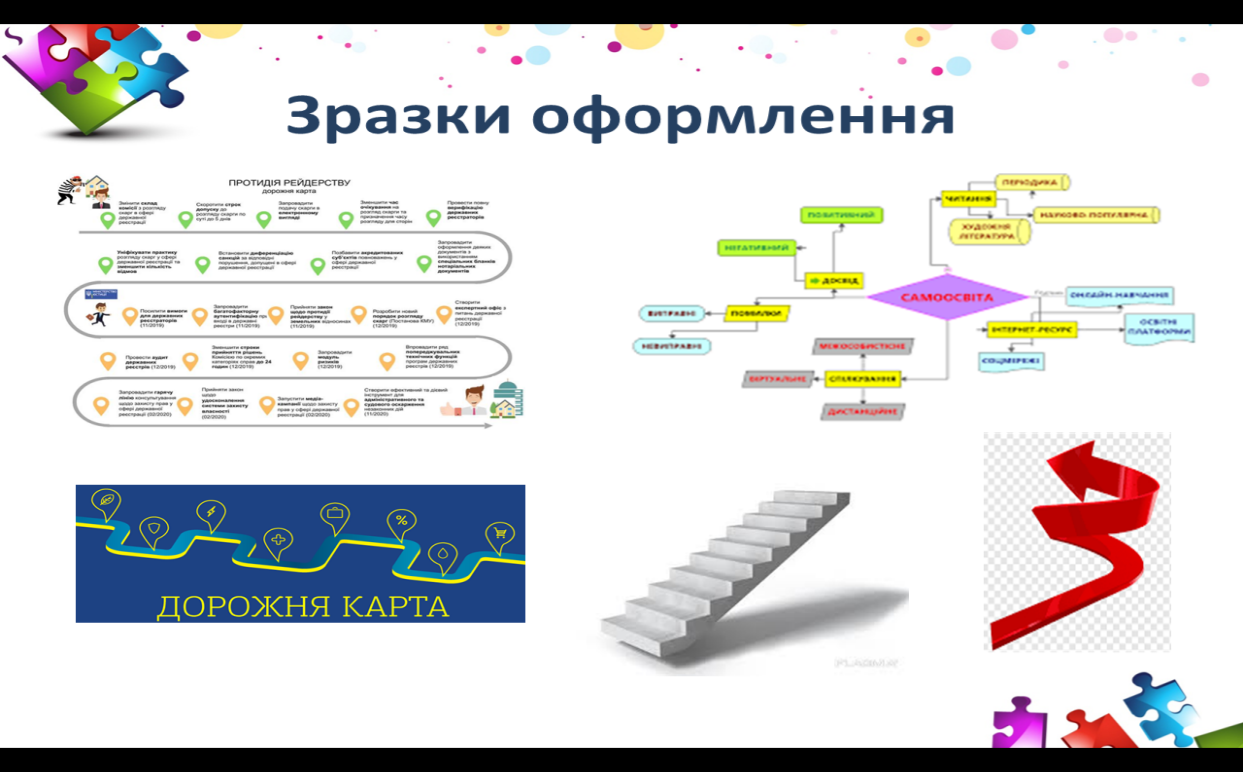                                          Рекомендації підготували консультанти Прилуцького центру                                          професійного розвитку педагогічних працівників Ніна Лобода                                         та Тетяна Караулова.